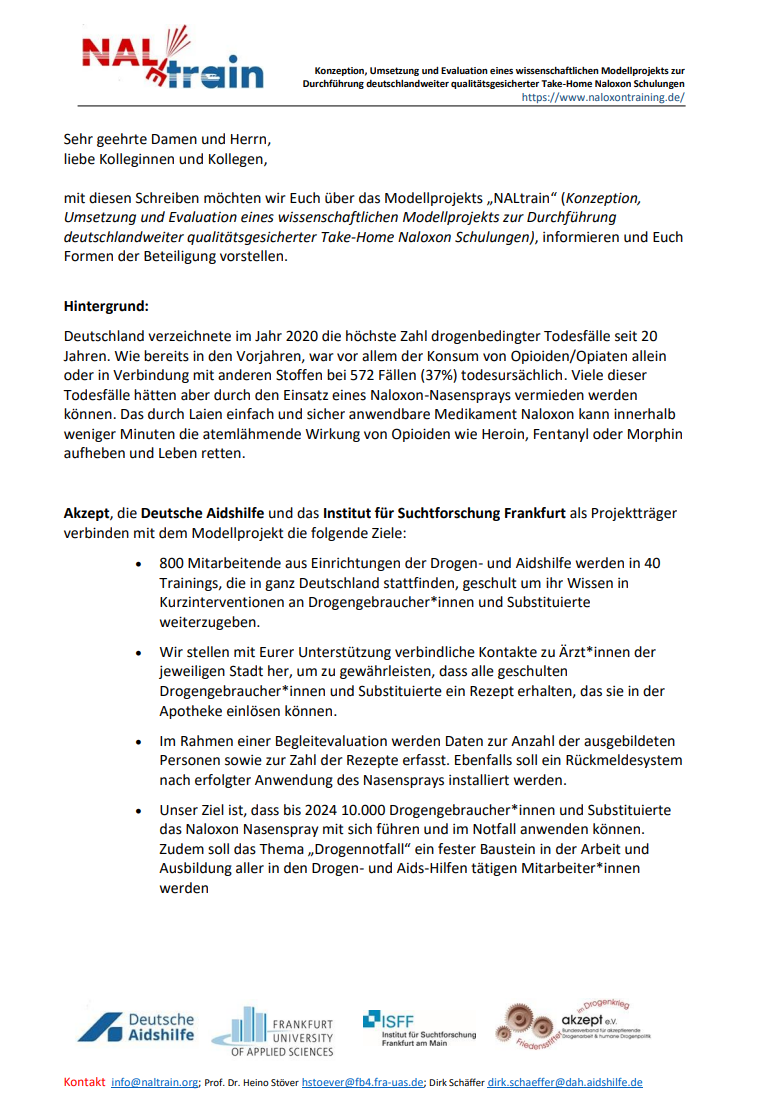 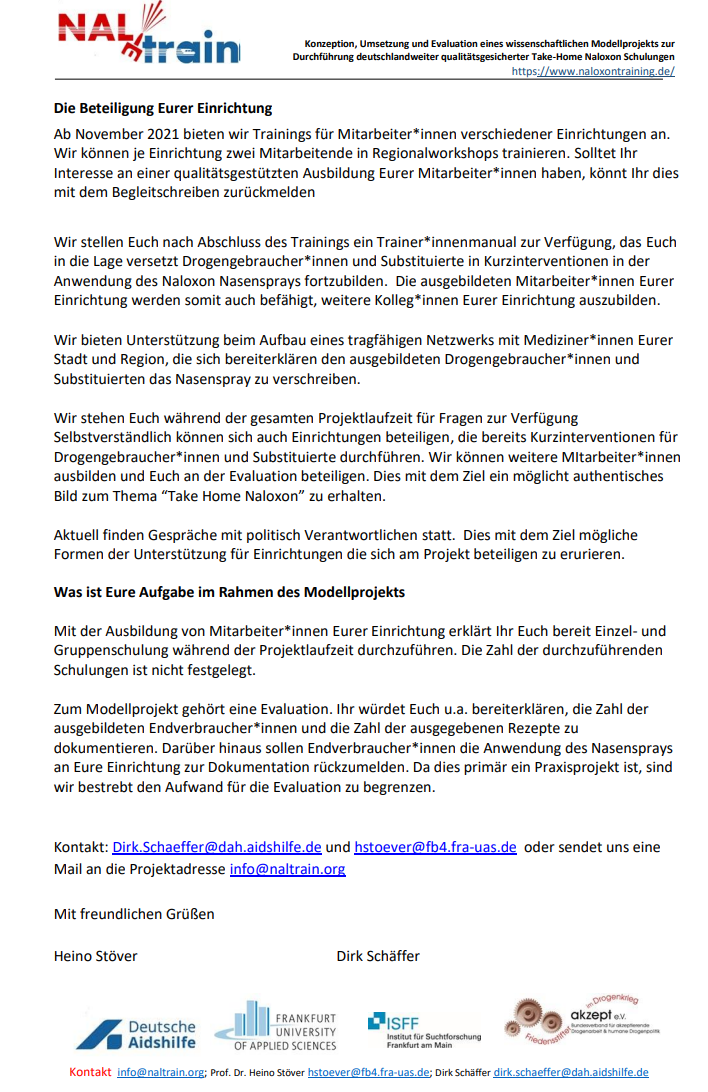     RÜCKMELDUNG an kornmann@tls-suchtfragen.de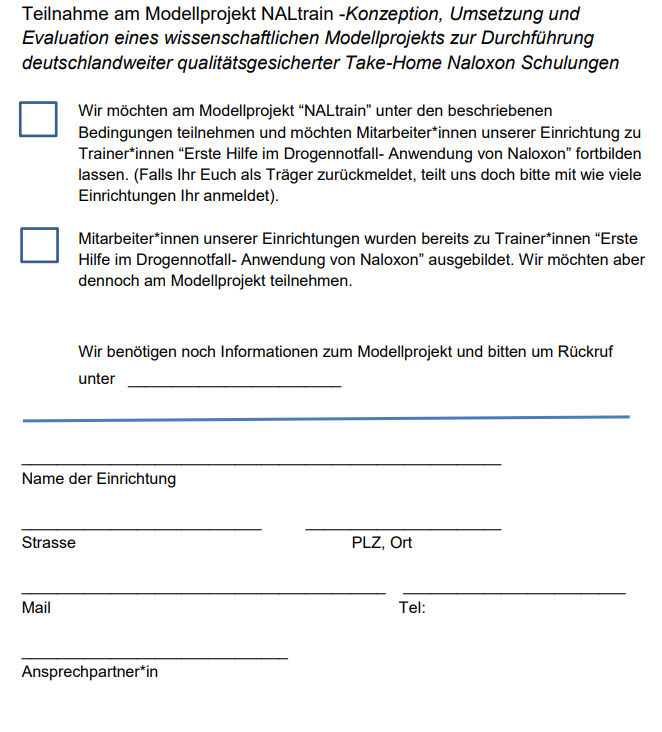 